Publicado en Madrid el 09/10/2019 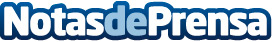 Debate sobre la compra pública de medicamentos en el ICAMEl Colegio de Abogados de Madrid (ICAM) ha acogido un importante debate sobre la compra pública de medicamentos en el que se abordaron todos los grandes problemas y retos a los que se enfrenta este sectorDatos de contacto:Nuria Amarilla616514154Nota de prensa publicada en: https://www.notasdeprensa.es/debate-sobre-la-compra-publica-de-medicamentos Categorias: Nacional Medicina Industria Farmacéutica Derecho Consumo http://www.notasdeprensa.es